2019 MEN’S GROUP CALENDAR“WHERE TWO OR MORE ARE GATHERED, I AM ALWAYS WITH YOU”01: New Year's Day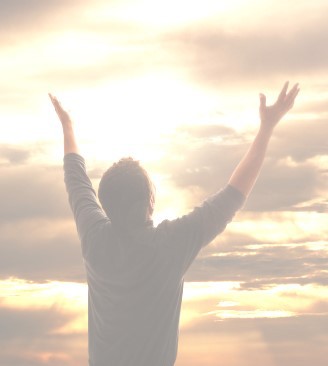 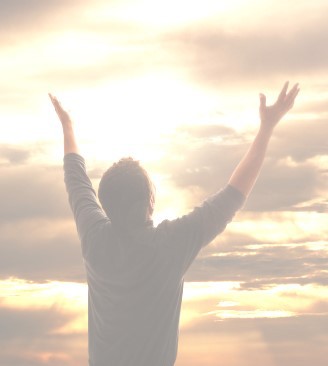 21: Martin Luther King Day MEN’S GROUP MEETINGLEADERSHIP18: Presidents Day MEN’S GROUP MEETING LEADERSHIP14: Palm Sunday19: Good Friday21: Easter MEN’S GROUP MEETINGLEADERSHIP12: Mother’s Day27: Memorial Day30: Ascension MEN’S GROUP MEETINGLEADERSHIP04: Independence DaySUMMER VACATION NO MEN’S GROUP MEETING15: AssumptionSUMMER VACATION NO MEN’S GROUP MEETINGLEADERSHIP02: Labor Day MEN’S GROUP MEETINGLEADERSHIP14: Columbus Day MEN’S GROUP MEETINGLEADERSHIP01: All Saints’ Day11: Veterans' Day28: Thanksgiving MEN’S GROUP MEETINGLEADERSHIP09: Immaculate Conception25: Christmas MEN’S GROUP MEETINGLEADERSHIP06: Ash Wednesday MEN’S GROUP MEETINGLEADERSHIPCMFNEO CONFERENCEMARCH 2019MARCH 2019MARCH 2019MARCH 2019MARCH 2019MARCH 2019MARCH 201906: Ash Wednesday MEN’S GROUP MEETINGLEADERSHIPCMFNEO CONFERENCESMTWTFS06: Ash Wednesday MEN’S GROUP MEETINGLEADERSHIPCMFNEO CONFERENCE1206: Ash Wednesday MEN’S GROUP MEETINGLEADERSHIPCMFNEO CONFERENCE345678906: Ash Wednesday MEN’S GROUP MEETINGLEADERSHIPCMFNEO CONFERENCE1011121314151606: Ash Wednesday MEN’S GROUP MEETINGLEADERSHIPCMFNEO CONFERENCE1718192021222306: Ash Wednesday MEN’S GROUP MEETINGLEADERSHIPCMFNEO CONFERENCE2425262728293006: Ash Wednesday MEN’S GROUP MEETINGLEADERSHIPCMFNEO CONFERENCE3106: Ash Wednesday MEN’S GROUP MEETINGLEADERSHIPCMFNEO CONFERENCE06: Ash Wednesday MEN’S GROUP MEETINGLEADERSHIPCMFNEO CONFERENCE